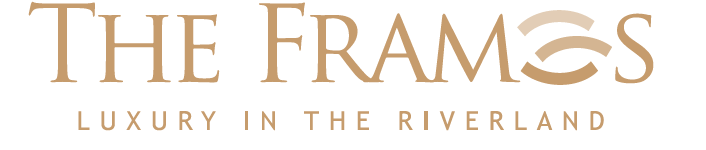 SoupsRoasted pumpkin, soy and cashewCauliflower, white bean, almond and cheeseChilled cucumber and radish soup with wasabi crème fraicheChilled gazpacho with crab, mirepoix and avocadoWatercress soup with Greek yoghurt and chervilCream of green asparagus with fromage blanc.Pumpkin and appleAlmond and white bean and herb foam soup Asparagus and lardonEntréeServed with a bread roll and butter medallionBlue swimmer and barramundi cake, Australian prawns, roasted capsicum remoulade and micro herbsCrisp coated pork, cider jus, celeriac, appleLemon myrtle scallops, cauliflower puree, asparagus charred, speck Beetroot cured Murray cod, citrus, caper leaf, horseradish crème fraiche and finger lime caviar (cold)Vietnamese prawn salad, coriander, mint, shoots, crisp shallots, peanuts, lime and coconut dressing. gfPickled octopus, ricotta, broad beans, almondBeef fillet tataki with ponzu and garlic crisp Baby squid filled with chorizo, fetta and tomato, tomato sugo Linguine with roasted tomato, shaved asparagus, rocket, broad beans pecorino v, Fiore di burrata, lovage, sorrel, mint, fresh garden peas, snow pea tendrils, first press olive oilPumpkin gnocchi, shallot, sun dried tomato, spinach creamy sauce vMainServed with a green leaf, radicchio, dill and buttermilk dressing saladChicken breast roasted, chicken, manchego and leek croquette,garlic and cider jusMaple glazed spiced pumpkin, chicken breast, sour yoghurtQuince glazed chicken mignon, pumpkin puree and leek and fig tart.Sticky lamb shank, jus, leek puree and parsnip.Confit duck leg, red cabbage, candied pecan, speck butternut pureePan seared duck breast, pickled raspberries, savoy cabbage, pommes anna, quandong gastrique Lamb rump, baked spinach and ricotta dumpling salt bush, leek fondue, jus and pea. Grass fed porterhouse, miso glazed eggplant, Asian greens Beef fillet pan cooked, roast baby tomato’s, sweet and sour onions, béarnaise gfBeef fillet, mushroom, kale, crème fraiche, jus and duchess potato gfVeal cheek, pumpkin gnocchi, prosciutto, crème fraiche, horseradish, pea and jus. Pork fillet, peppered mascarpone, leek fondue, apple and cider jus. gfBarramundi, blood orange, beets, fennel frond, saltbush spice and yoghurtMurray cod, macadamia crusted, braised fennel, olive beurre blancMiso glazed salmon, green tea noodles Asian greens brothEggplant stack, pan fried gnocchi sauce verge, braised fennel vAdelaide hills camembert and onion relish tart, mushroom, almonds and sage butter vSweetCrème fraiche and lemon myrtle panna cotta, orange and mint sorbetChocolate preline tart, raspberry sorbet, raspberry pureeRiverland pecan, quandong and almond tart, dried fig parfait, wattleseed sabayonRoasted almond cake, apricot sorbet, apricot compote, sabayonProfiteroles filled with wattleseed, pecan and quince icecream, salted caramel sauceChocolate brownie, arrosto coffee gelato and chocolate salamiChocolate, date and Kahlua pudding, chocolate kumquat gelatoAustralian cheeses with local dried fruits, nuts and wafers.